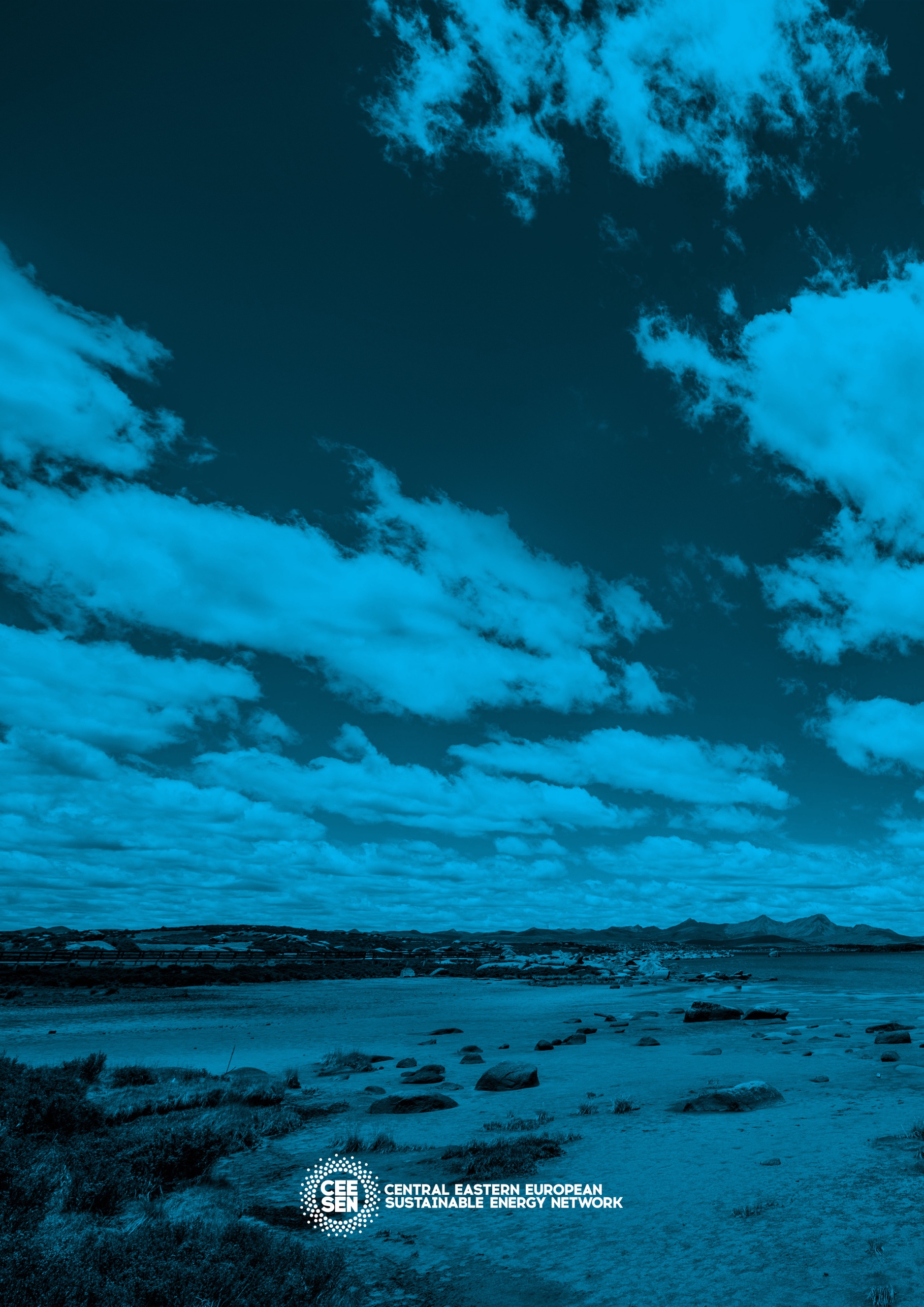 CEESEN Trainings reportper country – Czech Republic Stakeholder and forerunner trainings / events overviewDetailed description of the eventsEvent 1 - Regional energy in contextTitle: 		Regional energy in contextDate:		20.7. 2017Place:		Prague, Ministry of EnvironmentParticipants: Vlastimil Šantín, Ministry of Trade and Business (MPO), Department of EnergyJaroslav Huďáček, Ministry of Agriculture (MZe), Department of RES Richard Nikischev, Ministry of Spatial Development (MMR), Regional policy departmentLukáš Minařík, Ministry of Environment (MŽP), Energy and Climate protection departmentJan Weger, The Silva Tarouca Research Institute for Landscape and Ornamental GardeningPavel Chotěboř, Ministry of Environment (MŽP), Nature Preservation departmentJan Zaplatílek, Ministry of Trade and Business (MPO), Gas and Liquid Fuels departmentJan Matějka, ECO trend Research Centre s.r.o.Leoš Gál, Czech national technology platform for biofuels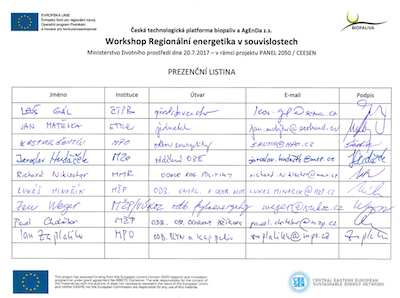 The main goal of this event organized within and based on activities of currently forming stakeholders’ network CEESEN platform was to discuss integrated initiative focused on energy transition and self-sufficiency. It’s a complex, multisectoral intention focused on R&D, innovations, pilot investments as well as infrastructure development. With regard to intersector character of this initiative all related Ministries were invited (Ministry of Trade and Business, Ministry of Spatial Development, Ministry of Environment and Ministry of Agriculture).From the energy point of view the focusing point is to foster the regional energy self-sufficiency, job creation and development of regional business. Environmental aspect is dealing with increasing water retention in landscape by improving forestry management and provision of local biomass for local heating systems. From the agricultural point of view application of procedures in order to provide sustainable biomass resources. Spatial development part of the project is based on regional actors synergies through different types of collaborative models.Main principals of this intention, needs of public authorities, ways of implementations and financing will be matter of discusson.After introduction of PANEL / CEESEN mission and activities individual topics for each resort were presented and the potential overall integrated approach to all of them was discussed. 1.	Identification of regional priorities for biomass and its local use2.	Potential and possibilities of forestry soil fund3.	Potential and possibilites of agricultural soil fund4.	Regional management and business active region5.	Benefits and engagement of local population (regional gasification)Feedback from each resort:MMRmarginal topic, however the contribution to the regional development (rural areas) should be highlightedhow regional identity could be developed (engagement, use of forest, well-being aspect, social impacts, etc.)not compliable with integrational approach according to EC regulationsimpact study needed firstMŽPinterested in local potential of biomass (local heat plants)efficiency of gasification systems vs other technology?eco-friendly forestry including biomass utilizationpossible funding from Theta (national research programme), application guarantee could be municipality or association, MPO as well if neededMPOMPO is more focused on national level rather than regional however interested in outputsit’s required to fit into other frameworks (NREAP)quantification of biomass or potential of gasificationpattern system, multiplicationpilot solution is interesting for MPOEvent 2 – 2020 Funding oportunities and excellence and impact of succesful projectsTitle: 	2020 Funding oportunities and excellence and impact of succesful projectsDate:		28.11. 2017Place:		South Bohemian University in Budweis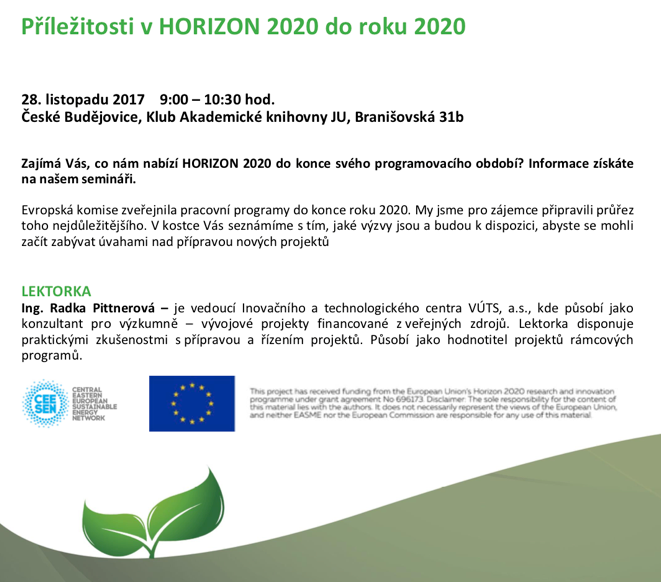 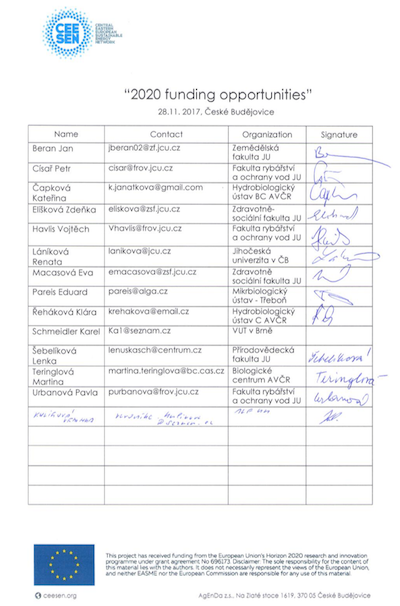 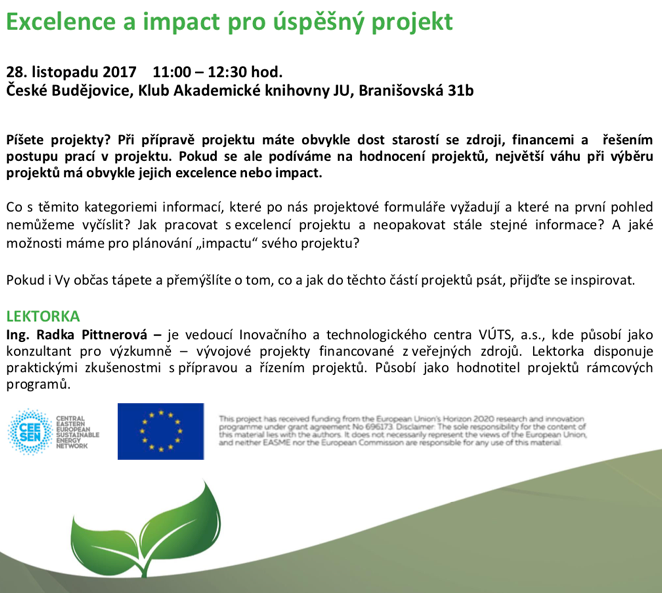 Two training sessions (morning and afternoon) dedicated to introduction of actual funding opportunities within Horizon 2020. Presentation of the most recent calls, priorities, typical examples and best practices in the first morning session and practical guide how to write a succesful proposal.  Event 3 – For today and tomorrow – practical tips and new thinkingTitle: 		For today and tomorrow – practical tips and new thinkingDate:		14.3. 2018Place:		Institute of Chemical Technology, Prague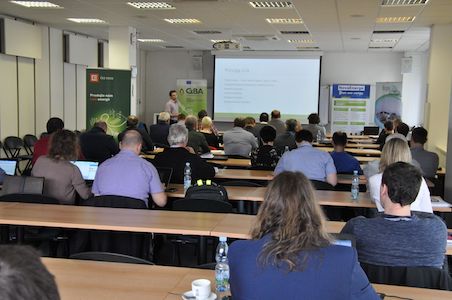 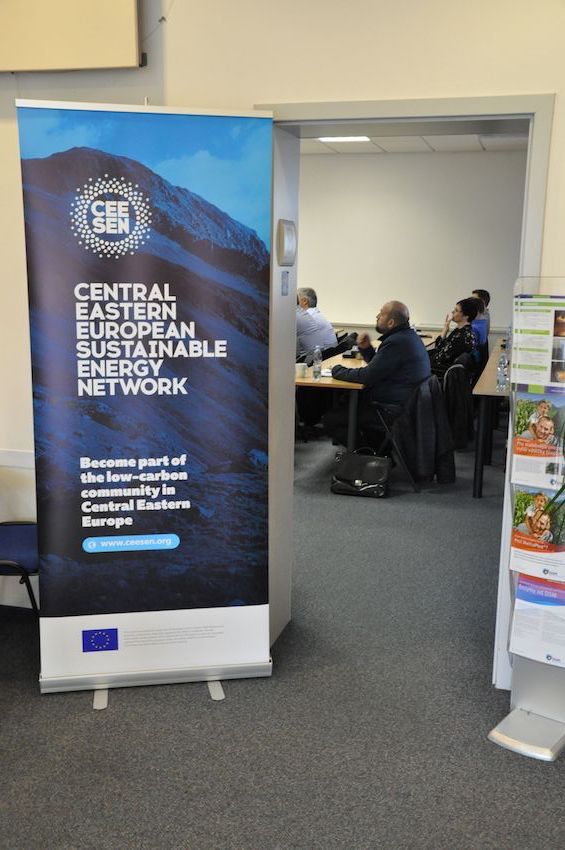 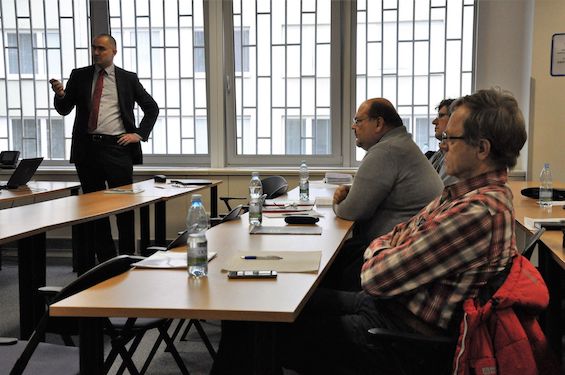 Joint event with one of our stakeholders (Czech Biogas Association) and active participation of the member of CEESEN Advisory Board (Jan Štambaský, president of European Biogas Association) and forerunner Leoš Gál (chairman of National technology platform for biofuels). Main objective was to present new ways of thinking and approaches with regard to RES (biogas, biomethane) following up energy transition challenges. Presentations were focused also on e.g. technology foresight elaborated by Czech Biogas Association and based on the survey among biogas plants operator, LCA analysis. We have managed to invite high-level speakers e.g. from ČEZ (biggest energy producer) and Energy Regulatory Bureau.  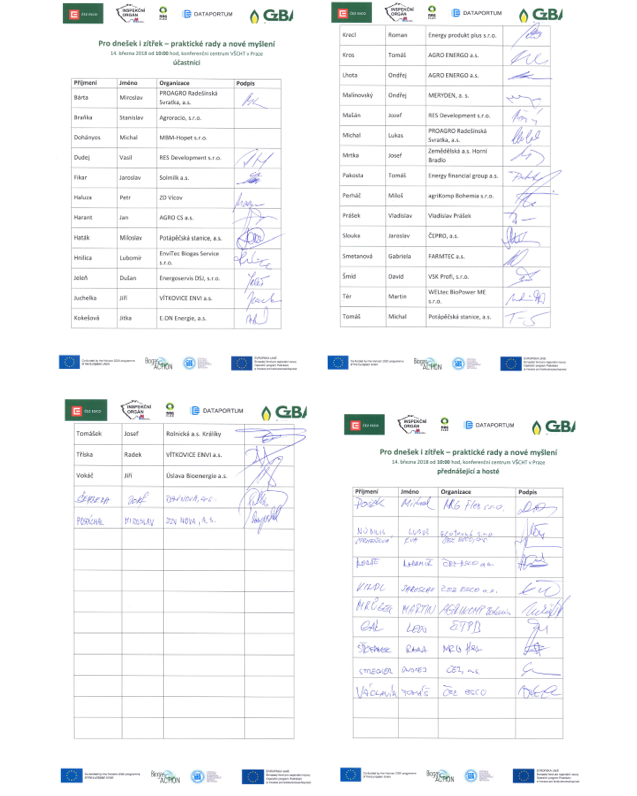 Event 4 – Mobility in Horizon 2020Title:		Mobility in Horizon 2020Date:		9.4. 2018Place:		University of South Bohemia in Budweis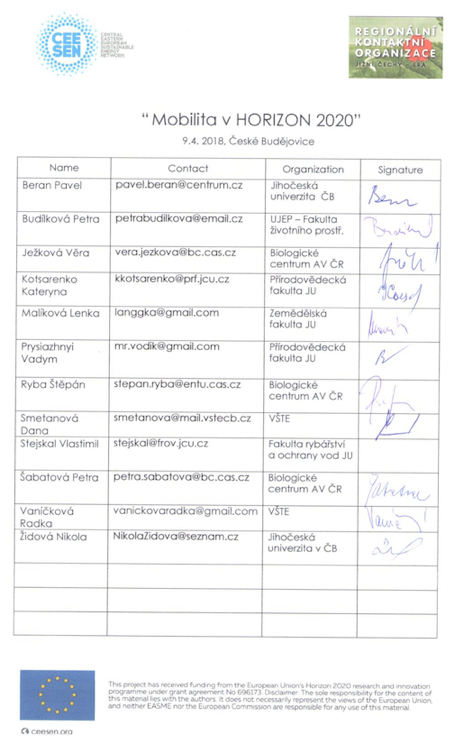 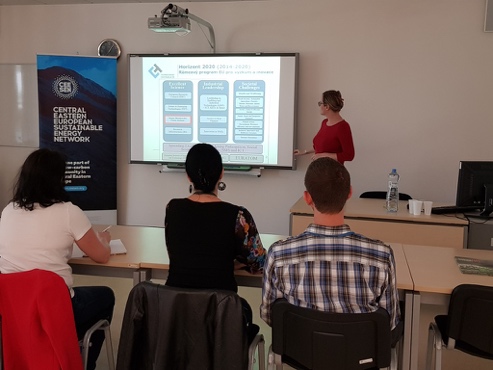 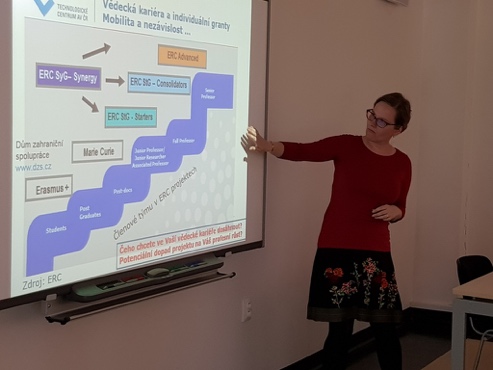 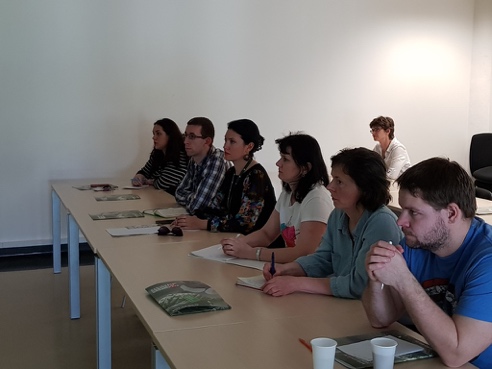 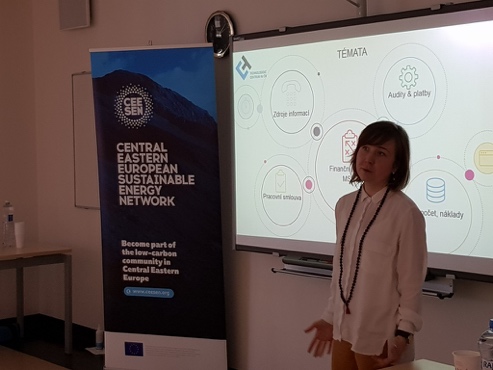 Second training organized in cooperation with Regional Contact Organization was held again at University of South Bohemia this time on the topic of mobility within Horizon 2020 scheme which is key aspect for capacity building among forerunners identified in joint discussion with South Bohemian Agency for Support to Innovative Entrepreneurship which operates local incubator and accelerator.Main conclusions and outputs from trainings / events:introduction of CEESEN activitiesidentified forerunners (e.g. Leoš Gál, Jan Matějka)capacity building (Mobility and Funding opportunitites within H2020)intensive involvement of our stakeholders (e.g. Regional Contact Organization, South Bohemian Agency for Support to Innovative Entrepreneurship, European Biogas Association, South Bohemian University, Czech national technology platform for biofuels, etc.)high level decision makers enlightment – Ministry of Trade and Business, Department of Energy, Ministry of Agriculture (MZe), Ministry of Spatial Development (MMR), Regional policy department, Ministry of Environment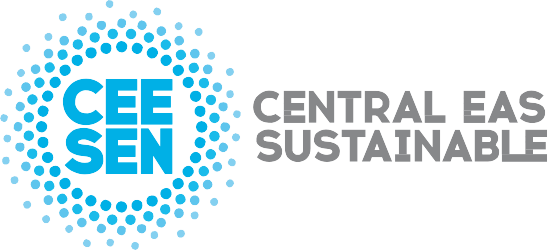 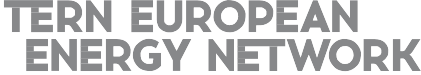 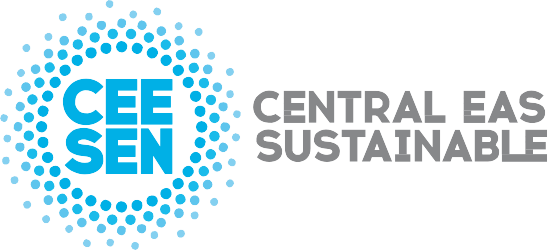 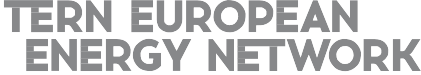 Publisher: CEESENAll images © CEESEN 2018All Rights ReservedReproduction is authorised, provided the source is acknowledged.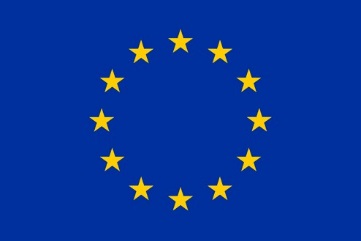 This publication is compiled within the PANEL2050 project “Partnership for New Energy Leadership”. This project has received funding from the European Union’s Horizon 2020 research and innovation programme under the grant agreement No 696173. Disclaimer: The sole responsibility for the content of this material lies with the authors. It does not necessarily represent the views of the European Union and neither EASME nor the European Commission are responsible for any use of this material.Title of the eventDate, placeFocusRegional energy in context20.7. 2017, PragueHigh-level training for public authorities – Regional energy policies in context2020 Funding oportunities28.11. 2017, České BudějoviceBasic introduction of the possibilities of funding innovative and R&D activitiesNew thinking and approaches14.3. 2018, PraguePractical training for biogas operatorsMobility in H20209.4. 2018, České BudějoviceTraining for stakeholders on mobility within H2020 opportunities